ИНФОРМАЦИОННОЕ СООБЩЕНИЕ № 2Оргкомитет IX Международной научной конференции «ФНСКС-2016» предлагает по заявленному Вами докладу направить статью для опубликования в рецензируемом сборнике «Фуллерены и наноструктуры в конденсированных средах», публикация которого планируется  к открытию конференции.Статьи объёмом до шести полных страниц формата А5 необходимо прислать до 15 мая 2016 года по электронной почте.Без оплаты оргвзноса представленные материалы не публикуются.Требования к статьям, 
представляемым для публикации1. Статьи должны давать ясное представление о характере, содержании, значении и конкретных результатах исследований. Изложение должно быть логичным. Тексты можно представлять на русском или английском языках. Объём — до 6 полных страниц A5. 2. Статьи должны быть оформлены в стандарте Microsoft Word 2000 шрифтом Times New Roman. Междустрочный интервал – одинарный. Размер шрифта основного текста – 11 п. Отступ абзацев – 10 мм. Поля: левое, правое и верхнее – 15 мм, нижнее – 20 мм. Абзацный отступ – 10 мм. Пробелы и табуляцию для абзацного отступа не использовать.3. В верхнем левом углу тезисов располагается индекс УДК.4. название доклада (по центру строки прописными, полужирным шрифтом, без переносов слов, точка в конце не ставится). Далее через 1 интервал – указывается инициалы и фамилия автора(ов)  (написание строчными буквами полужирным шрифтом), ниже – название организации, город, страна (строчными буквами курсивом) и электронные адреса. Далее через 1 интервал с абзаца – Аннотация (не более 30 слов). Далее через 1 интервал – основной текст.5. Текст выравнивается по ширине. Разделитель разрядов в числах — запятая. Для диапазона значений физических величин желательно использовать многоточие (“…”), допустим неразрывный дефис (“—”). Между числом и единицей физических величин должен быть неразрывный пробел (Ctrl+Shift+Пробел). Единицы физических величин в русскоязычных материалах должны быть на русском языке. Желательно использовать единицы СИ. 6. Рисунки приводятся после абзацев, содержащих ссылку на них. Рисунки должны иметь название, быть качественными, нецветными, находиться «в тексте» (не быть «парящими») и, кроме того, высылаться отдельными файлами в форматах TIFF (600 dpi, сжатие), Excel, Corel Draw, Origin, BMP, JPEG или GIF. Рекомендуемый шрифт в рисунках: Times New Roman. Графические материалы (рисунки и фотографии) должны быть выполнены в графическом редакторе (Word, Corel Draw, Photoshop и т. п.) и расположены в тексте после ссылок на них. Подрисуночные подписи (шрифт 9 п.) не должны дублироваться в тексте, номер и название рисунка должны быть доступны для редактирования. Подрисуночные подписи располагаются под рисунком (можно сбоку от него) . На рисунках и в подрисуночных подписях буквенные обозначения выделяются курсивом (например а, б, в), цифры – прямым шрифтом.7. Формулы должны быть набраны в Microsoft Equation, входящей в состав Word, и расположены по центру страницы, номера формул даются в круглых скобках и выравниваются по правому краю. Обязательное расстояние между формулами и текстом – 1 интервал. Нумеровать следует наиболее важные формулы, на которые имеются ссылки в последующем тексте. Обозначения физических величин даются курсивом, математические символы типа lim, lg, max, exp, cos, tg, критерии вида nu, Re и другие, цифры, число 0 – прямым шрифтом; греческие – прямым шрифтом.8. Таблицы приводятся после абзацев, содержащих ссылку на них. Название таблицы помещается над ней по центру. 9. Ссылки на литературу в тексте приводятся в квадратных скобках в порядке упоминания.10. Список литературы оформляется в соответствии с ГОСТ 7.1-84 «Библиографическое описание документа». При ссылке на статью указывается её название. ОСНОВНАЯ ТЕМАТИКА КОНФЕРЕНЦИИФуллерены, углеродные нанотрубки, наноструктуры, малые частицы и кластеры, химически модифицированные наночастицы и их свойства.Физико-химические принципы и методы получения фуллеренов, наноструктур различной природы и материалов на их основе.Физические, физико-химические и биохимические свойства материалов, содержащих фуллерены и другие наночастицы.Применение наноструктур и наноматериалов.Вопросы нанотехнологического образования.Кроме пленарных  и секционных сессий будет организована работа  круглых столов:Проблемы подготовки кадров в области наноматериалов и нанотехнологий; Предложения и запросы на инновационные проекты в области наноструктур и наноматериалов.Рабочие языки научной конференции – русский, английский.ОСНОВНЫЕ ДАТЫПредставление текстов статей по 15.05.2016.Оформление документов на оплату 15.05. – 15.07.2016.Оплата оргвзноса по безналичному расчёту по 15.07.2016.Заезд участников конференции — 06.09.2016.Отъезд участников конференции — 9 – 10.09.2016.РАЗМЕР И СРОКИ
ОПЛАТЫ ОРГАНИЗАЦИОННОГО ВЗНОСАМЕЖДУНАРОДНЫЙ ОРГКОМИТЕТ ФНСНС-2016Витязь Петр Александрович, НАН Беларуси, Беларусь, председатель Пенязьков Олег Глебович,  ИТМО НАН Беларуси, Беларусь, заместитель председателяАлымов Михаил Иванович, ИСМАН РАН, г. Черноголовка, заместитель председателяИвасишин Орест Михайлович, ИМФ НАН Украины, заместитель председателяШпилевский Эдуард Михайлович, ИТМО НАН Беларуси, Беларусь, координатор Даваасамбуу Жавын, НУМ, МонголияЖданок Сергей Александрович, РАНИ, БеларусьЛабунов Владимир Архипович, БГУИР, БеларусьМарукович Евгений Игнатьевич, ИТМ НАН Беларуси, БеларусьОрлович Валентин Антонович, БРФФИ, Беларусь Плескачевский Юрий Михайлович, БНТУ, Беларусь Рамазанов Махаммадали Ахмад оглы,БакуГУ, Азербайджан Самойлович Михаил Исаакович, ЦНИИ «Техномаш», Россия Уваров Виктор Николаевич, ИМФ НАНУ, Украина Федосюк Валерий Михайлович, НПЦ НАН Беларуси по материаловедению, БеларусьЧижик Сергей Антонович, НАН Беларуси, Беларусь Щур Дмитрий Викторович, ИПМ НАН Украины, УкраинаПРОГРАММНЫЙ КОМИТЕТ ФНСНС-2016Асташинский Валентин Миронович, ИТМО НАН Беларуси, Беларусь, председательФилатов Сергей Александрович, ИТМО НАН Беларуси, Беларусь, заместитель председателяМатвеева Людмила Александровна, ИФП НАН Украины, Украина, заместитель председателяТарасов Борис Петрович ИПХФ РАН, Россия,  заместитель председателяЖорник Виктор Иванович, ОИМ НАН Беларуси, Беларусь, учёный секретарьБелянин Алексей Федорович, ЦНИИ «Техномаш», РоссияГорох Геннадий Георгиевич, БГУИР, БеларусьЖуковский Павел Викторович, ЛюбТУ, ПольшаКазаченко Виктор Павлович, РАНИ, БеларусьКарбовский Владимир Леонидович, ИМФ НАН Украины, УкраинаКомаров Фадей Фадеевич, БГУ, БеларусьКулиш Николай Поликарпович, КГУ, УкраинаЛепих Ярослав Ильич, ОГУ, УкраинаНуретдинов Ильдус Аглямович, ТатНАН, РоссияПоклонский Николай Александрович, БГУ, БеларусьСвидунович Николай Александрович, БГТУ, БеларусьШульга Юрий Макарович, ИПХФ РАН, РоссияШилагарди Голименси, НУМ, МонголияНАЦИОНАЛЬНЫЙ ОРГКОМИТЕТ 
КОНФЕРЕНЦИИ ФНСНС-2016Пенязьков Олег Глебович, ИТМО НАН Беларуси, председательИльющенко Александр Федорович, ГПНО порошковой металлургии НАН Беларуси, заместитель председателяБикбулатов Виталий Юрьевич, ИТМО НАН БеларусиГорох Геннадий Георгиевич, БГУИРДолгих Михаил Николаевич, ИТМО НАН БеларусиЖаафар Ксения Эдуардовна, образовательный центр «PROFI»Рощина Светлана Павловна, ИТМО НАН БеларусиУрбанович Владимир Степанович, НПЦ НАН Беларуси по материаловедениюФилатов Сергей Александрович, ИТМО НАН БеларусиФедотов Александр Кириллович, БГУХмыль Александр Александрович, БГУИРШпилевский Эдуард Михайлович, ИТМО НАН БеларусиКОНТАКТЫул. П. Бровки, 15, г. Минск, Республика Беларусь, 220072Тел.гор.: +375172842490; тел.моб.: +375296357732E-mail: orgcom-2016@mail.ruWeb-site: http://www.itmo.byМЕСТО ПРОВЕДЕНИЯ КОНФЕРЕНЦИИ:г.Минск, ул. П. Бровки, 15. Институт тепло- и массообмена им. А.В. Лыкова Национальной академии наук БеларусиНациональная академия наук БеларусиРоссийская академия наукНациональная академия наук УкраиныМинистерство образования Республики БеларусьМинистерство образования и науки 
Российской ФедерацииПостоянный Комитет Союзного государстваБелорусский республиканский фонд фундаментальных исследованийРоссийский фонд фундаментальных исследованийГосударственный фонд фундаментальных исследований УкраиныГосударственный комитет по науке и технологиям Республики БеларусьОбразовательный центр «PROFI»IX Международную научную конференцию«Фуллерены и наноструктуры в конденсированных средах»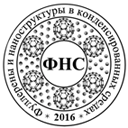 6-9 сентября 2016 года (Минск, Беларусь)Информационное сообщение № 2
Минск – 2016Категория участниковДо 15.07.2016После 15.07.2016СНГ120 EUR150 EURДальнее зарубежье180 EUR200 EURАспиранты, студенты 75 EUR100 EURЗаочное участие30 EUR40 EURУчастие без докладаОплачивается по тарифу соответствующей категорииОплачивается по тарифу соответствующей категорииРазмещение рекламы на конференции и в Сборниках научных статейВ зависимости от объёма, цветности и других условий – по  договорённости В зависимости от объёма, цветности и других условий – по  договорённости 